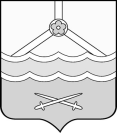 КОНТРОЛЬНО-СЧЁТНАЯ ПАЛАТАШимского муниципального района(Контрольно-счётная палата)ул.Новгородская, д.21, р.п. Шимск, Новгородская обл., Россия, 174150, тел. (81656)54-400   E-mail:  ksp_shimsk@mail.ru             		   __________________________________________________________________________ЗАКЛЮЧЕНИЕ  № 62на проект решения Совета депутатов Подгощского сельского поселения  «О бюджете Подгощского сельского поселения на 2022 год и плановый период 2023 и 2024 годов»Заключение Контрольно-счётной палаты Шимского муниципального района на проект решения Совета депутатов Подгощского сельского поселения «О бюджете Подгощского сельского поселения на 2022 год и на плановый период 2023 и 2024 годов» (далее - проект решения о бюджете, проект бюджета сельского поселения) подготовлено в соответствии с требованиями Бюджетного кодекса Российской Федерации (далее-БК РФ), Положением о бюджетном процессе в Подгощском сельском поселении (далее - Положение о бюджетном процессе), Положением о Контрольно-счётной палате Шимского муниципального района, Соглашением о передаче полномочий по осуществлению внешнего муниципального финансового контроля на 2021 год от 28.12.2020 года № 4/21.1. Общие положенияПроект решения Совета депутатов Подгощского сельского поселения «О бюджете Подгощского сельского поселения на 2022 год и плановый период 2023 и 2024годов» с приложениями  №№ 1-5 поступил в Контрольно-счётную палату Шимского муниципального района (далее-Контрольно-счётная палата)  15 ноября 2021 года,  что соответствует требованиям ст. 12 Положения о бюджетном процессе.Одновременно с проектом бюджета сельского поселения представлены следующие документы и материалы:пояснительная записка к  проекту бюджета Подгощского сельского  поселения на 2022 год и плановый период 2023 и 2024 годов;  постановление Администрации Подгощского сельского поселения от 03.11.2021 № 131 «Об одобрении уточненного прогноза социально-экономического развития Подгощского сельского поселения на период 2022-2024 годов» (далее по тексту – уточненный прогноз социально-экономического развития поселения)верхний предел муниципального долга Подгощского сельского поселения  по состоянию на 1 января 2023 года, на 1 января 2024 года, на 1 января 2025 года (следует отметить  отсутствие в представленной к проекту бюджета сельского поселения информации наличия (отсутствия) внутренних долговых обязательств);- оценка ожидаемого исполнения бюджета Подгощского сельского поселения за 2021 год;паспорта муниципальных программ (проекты изменений в указанные паспорта);реестр источников доходов бюджета Подгощского сельского поселения;иные документы и материалы:прогноз основных характеристик бюджета Подгощского сельского  поселения на 2022 год и на плановый период 2023 и 2024 годов,- порядок и методика планирования бюджетных ассигнований бюджета Подгощского сельского поселения на 2022 год и на плановый период 2023 и 2024 годов, утвержденный постановлением Администрации Подгощского  сельского поселения  от 03.11.2021 № 132,- проект Постановления Администрации Подгощского сельского поселения «Об утверждении бюджетного долгосрочного прогноза Подгощского сельского поселения на 2022-2028 годы» ( далее-бюджетный прогноз)  - методика расчета объема передаваемых полномочий из поселения в муниципальный район по осуществлению внешнего муниципального финансового контроля в 2022 году, утвержденные распоряжением Администрации Подгощского сельского поселения от 12.11.2021 № 118-рг. Установлено несоблюдение требований статьи 142.5. БК РФ, где указано что  порядок и методика  передаваемых иных межбюджетных трансфертов из бюджетов городских, сельских поселений на осуществление части полномочий по решению вопросов местного значения в соответствии с заключенными соглашениями утверждаются представительным органом местного самоуправления.Методика расчета объема передаваемых полномочий из поселения в муниципальный район по осуществлению внешнего муниципального финансового контроля в 2022 году принята распорядительным документом Администрации Подгощского сельского поселения неправомерно, следовательно, не подлежит применению;-распределение бюджетных ассигнований по разделам, подразделам классификации расходов бюджета Подгощского сельского поселения на 2022 год и на плановый период 2023 и 2024 годов.В нарушение статьи 184.2  БК РФ и статьи 14 Положения о бюджетном процессе в составе  документов и материалов, предоставляемых одновременно с проектом решения о бюджете поселения не представлены:1. Основные  направления бюджетной и налоговой политики в Подгощском сельском поселении на 2022 год и на плановый период 2023 и 2024 годов;2. Предварительные итоги социально-экономического развития Подгощского сельского поселения за 9 месяцев 2021 года и ожидаемые итоги социально-экономического развития Подгощского сельского поселения за 2021 год.2. Экспертиза основных показателей проекта бюджета Подгощского сельского поселения на 2022 год и плановый период 2023 и 2024 годовПри проведении экспертизы проанализировано наличие и сделана оценка  состояния документов стратегического планирования.1. К проекту бюджета сельского поселения представлен проект Постановления Администрации Подгощского сельского поселения «Об утверждении бюджетного долгосрочного прогноза Подгощского сельского поселения на 2022-2028 годы»  разработанный в соответствии с Порядком разработки и утверждения бюджетного прогноза Подгощского сельского поселения  на долгосрочный период (далее-порядок разработки и утверждения бюджетного прогноза сельского поселения). Представленный бюджетный прогноз не отвечает требованиям установленным  пунктом 3 статьи 170.1. БК РФ, где указано, что  бюджетный прогноз муниципального образования на долгосрочный период разрабатывается каждые три года на шесть и более лет на основе прогноза социально-экономического развития муниципального образования на соответствующий период.Уточненный прогноз социально-экономического развития поселения  Постановлением Администрации Подгощского сельского поселения от 03.11.2021 № 131 одобрен на период 2022-2024 года, т.е. на три года; Бюджетный долгосрочный прогноз Подгощского сельского поселения на 2020-2026 годы утвержден Постановлением  Администрации Подгощского сельского поселения от 15.01.2020 № 1 «Об утверждении бюджетного прогноза Подгощского сельского поселения на 2020-2026 годы».Руководствуясь п.3 ст. 170.1. БК РФ, п.4 Порядка разработки и утверждения бюджетного прогноза сельского поселения бюджетный прогноз на долгосрочный период может быть изменен с учетом изменения прогноза социально-экономического развития муниципального образования на соответствующий период и принятого закона (решения) о соответствующем бюджете без продления периода его действия, однако, Администрацией Подгощского сельского поселения в  вновь представлен на утверждение бюджетный долгосрочный прогноз сельского поселения с превышением периода его действия.В целях устранения несогласованности документов стратегического планирования требуется устранение выявленных несоответствий. 2. В соответствии с требованиями законодательства проект бюджета сельского поселения сформирован в программной структуре расходов по 9 кодам разделов классификации расходов бюджета и представлен плановыми объемами бюджетных ассигнований по 8 муниципальным программам.К проекту решения о бюджете представлены проекты муниципальных программ с учетом внесения в них изменений объемов финансирования в соответствии с бюджетными ассигнованиями предусмотренными проектом решения о бюджете. Муниципальные программы разработаны в соответствии с Порядком принятия решений о разработке муниципальных программ Подгощского сельского поселения, их формирования и реализации (далее-порядок разработки муниципальных программ).В ходе проведения анализа представленных к проекту решения о бюджете муниципальных программ установлено нарушение пп. 1.3. п. 1 порядка разработки муниципальных программ: наименование подпрограмм изложенных в паспорте муниципальной программы «Безопасность жизнедеятельности на территории Подгощского сельского поселения» не соответствуют утвержденному Перечню муниципальных программ Администрации Подгощского сельского поселения (далее- перечень муниципальных программ). 3. В силу части 1статьи 169 БК РФ проект бюджета сельского поселения составляется на основе прогноза социально-экономического развития в целях финансового обеспечения расходных обязательств.Прогноз социально- экономического развития  Подгощского сельского  поселения (далее-прогноз социально-экономического развития) разработан на 2022-2024 годы  в соответствии с Порядком  разработки и корректировки прогноза социально-экономического развития Подгощского сельского поселения .Уточненные параметры прогноза социально-экономического развития разработаны исходя из анализа за предшествующие годы (2018-2020 гг.), ожидаемой оценки текущего года (2021г.) и оценки ожидаемых результатов развития в 2022-2024 годах.Представленный прогноз социально-экономического развития одобрен постановлением Администрации Подгощского сельского поселения от 03.11.2021 года № 131. Следует отметить, Прогноз социально-экономического развития Подгощского сельского поселения  не имеет  в пояснительной записке описание конкретных вариантов сценарного планирования:  -На каких прогнозных показателях представлены его значения?  информация отсутствует.Анализ представленных одновременно с проектом решения о бюджете документов стратегического планирования показал, что перечень документов, предоставленных одновременно с проектом решения о бюджете, не соответствуют требованиям ст. 184.2 БК РФ и ст. 14 Положения о бюджетном процессе. Их содержание не в полной мере соответствуют требуемым положениям документов стратегического планирования и характеристикам к проекту бюджета сельского поселения.  Формирование доходов бюджета сельского поселения произведено в соответствии с порядком формирования и применения кодов бюджетной классификации Российской Федерации, их структуре и принципах назначения. Проект бюджета сельского поселения подготовлен на очередной трёхлетний период: на 2022 год и плановый период 2023 и 2024 годов в соответствии с требованиями, установленными ч.4 ст. 169 БК РФ.В предоставленном проекте решения о бюджете объём средств по доходам  прогнозируется на 2022 год в сумме 11424,5  тыс.  рублей, на 2023 год в сумме 8914,0  тыс.  рублей, на 2024 год в сумме 8945,4  тыс.  рублей. Общая сумма расходов по бюджету сельского поселения запланированана 2022 год в сумме 11424,5  тыс.  рублей, на 2023 год в сумме 8914,0  тыс.  рублей, на 2024 год в сумме 8945,4  тыс.  рублей. Проект бюджета сельского поселения на  2022 год и на плановый период 2023 и 2024 годов сбалансирован по доходам и расходам,  с прогнозируемым утверждением дефицита (профицита) бюджета сельского поселения на 2022-2024годы в размере 0 тыс. рублей.3. Экспертиза доходной части проекта бюджета Подгощского сельского поселения на 2022 год и плановый период 2023 и 2024 годов Формирование доходной части бюджета сельского поселения  на 2022 год и плановый период 2023 и 2024 годов произведено в условиях действующего бюджетного и налогового законодательства Российской Федерации, в рамках Областного закон Новгородской области от 06.03.2009 N 482-ОЗ "О межбюджетных отношениях в Новгородской области", а также муниципальных правовых актов Подгощского сельского поселения в отношении местных налогов.В части закрепления нормативов отчислений от налогов и формирования доходной части бюджета сельского поселения учтены следующие изменения: - установление дифференцированного норматива отчислений от акцизов на нефтепродукты на 2022-2024 годы – 0,0457 %.Структура доходов бюджета сельского поселения в 2022-2024 годах, как и в предыдущем плановом периоде, включает в себя налоговые доходы, неналоговые доходы и безвозмездные поступления из бюджета Новгородской области и представлена в Таблице № 1.Таблица 1Как видно из Таблицы 1, в 2022 году в сравнении с показателями ожидаемого исполнения бюджета сельского поселения за 2021 год произошло:- уменьшение по налоговым доходам на 3198,4 тыс. рублей  или на 37,5 % : при планировании учитывался  прогноз главного администратора дохода бюджета Управления Федеральной налоговой службы России по Новгородской области;- уменьшение по неналоговым доходам на 99,7 тыс. рублей  или на 27,7 %;- увеличение по безвозмездным поступлениям на 246,0 тыс. рублей. Параметры налоговых и неналоговых доходов  бюджета сельского поселения на 2022 год и на плановый период  2023–2024 годов приведены в Таблице 2:  Таблица 2 ( тыс. рублей)В составе доходов бюджета сельского поселения налоговые и неналоговые доходы составляют: в 2022 году - 48,5 % (5593,3 тыс. рублей), из них налоговые доходы в составе собственных доходов составляют – 95,4%, неналоговые доходы – 4,6%; в 2023 году - 63,2 % (5636,2 тыс. рублей), из них налоговые доходы в составе собственных доходов составляют – 95,4%, неналоговые доходы – 4,6%; в 2024 году - 71,9 % (5709,6 тыс. рублей),  из них налоговые доходы в составе собственных доходов составляют – 95,4%, неналоговые доходы – 4,6%.По сравнению с ожидаемыми показателем бюджета сельского поселения за 2021 год, прогнозируется снижение налоговых источников дохода бюджета сельского поселения  на 2022 год за счет значительного уменьшения поступления доходов по налогу на доходы физических лиц (на 19,8%) и земельному налогу (на 44,8%). Также наблюдается и снижение неналоговых доходов по всем доходным источникам.Как показывают плановые показатели исполнения доходной части бюджета сельского поселения, сохранится зависимость доходной части от уплаты налога на доходы физических лиц.Основная часть неналоговых доходов приходится на:- доходы от использования имущества, находящегося в муниципальной собственности.Темпы роста налоговых и неналоговых доходов бюджета сельского поселения на 2022-2024 годы в сравнении с ожидаемыми показателями на 2021 год прогнозируются в  следующем размере: 2022 год – с уменьшением на 37,1 %,  2023 год – с уменьшением на 36,6%, 2023 год – с уменьшением на 35,8 % .В проекте бюджета сельского поселения  предусмотрены безвозмездные поступления из областного бюджета (Таблица 3):									  Таблица 3 (тыс. руб.)Весь объем финансовой помощи будет предоставляться из бюджета муниципального района по источнику финансирования- областной бюджет.Размер дотации на выравнивание бюджетной обеспеченности сельскому  поселению в 2022 году  рассчитан  в объеме  3389,5 тыс. рублей, 2023 год 2043,4 тыс. рублей, 2024 год 1998,5 тыс. рублей.Субвенции бюджету поселения на выполнение передаваемых отдельных государственных полномочий Новгородской области   на 2022 -2024 годы составят в сумме тыс. 60,7 тыс. рублей ежегодно.Субвенции   на осуществление полномочий по первичному воинскому учету на территориях, где отсутствуют военные комиссариаты составят: в 2022 году  - 83,0 тыс. рублей, в 2023 году -  85,7 тыс. рублей, в 2024 году -  88,6 тыс. рублейНа формирования муниципального дорожного фонда  из областного бюджета выделена субсидия в размере: на 2022 год   в сумме 1631,0 тыс. рублей , на плановый период  2023 и 2024  годов ежегодно в сумме 1088,0 тыс. рублей.В целях софинансирования расходных обязательств на реализацию общественно значимых проектов по благоустройству сельских территорий Новгородской области (сверх уровня, предусмотренного соглашением) бюджету Подгощского сельского поселения на 2022 год выделена из областного бюджета субсидия размере 667,0 тыс. рублей.При проверке планируемых показателей бюджета сельского поселения по доходам установлено, что:- прогнозирование доходов бюджета сельского поселения осуществлено в соответствии с нормами, установленными статьей 174.1 БК РФ;- при формировании перечня видов доходов и нормативов отчислений соблюдены требования, определенные статьями 41, 42, 61.2, 62 БК РФ.Установлено, что бюджетная классификация доходной части бюджета, определённая в Приложении 1к проекту решения о бюджете не в полной мере соответствует установленной Приказом Минфина России от 08.06.2021 № 75н "Об утверждении кодов (перечней кодов) бюджетной классификации Российской Федерации на 2022 год (на 2022 год и на плановый период 2023 и 2024 годов)" (далее- Приказ от 08.06.2021 № 75н) по кодам видов доходов бюджетов указанным в Приложении 1 Приказа от 08.06.2021 № 75н :Все предлагаемые планируемые показатели отражены: в Приложении 1  к проекту решения Совета депутатов Подгощского сельского поселения  «Прогнозируемые поступления доходов в бюджет Подгощского сельского поселения  на 2022 год и на плановый период 2023 и 2024 годов»;в реестре источников доходов бюджета Подгощского сельского поселения.4. Экспертиза расходной части проекта бюджета сельского поселения на 2022 год и плановый период 2023 и 2024 годов 4.1.	Общая характеристика расходной части бюджета сельского поселенияЗа основу планирования расходов бюджета сельского поселения на 2022-2024 годы приняты бюджетные ассигнования на 2021 год, установленные решением Совета депутатов Подгощского сельского поселения от 23.12.2020 № 15 «О бюджете Подгощского сельского  поселения  на 2021 год и на плановый период 2022 и 2023 годов» в первоначальной редакции.При этом формирование объема и структуры расходов бюджета сельского поселения на 2022-2024 годы осуществляется с учетом следующих подходов:1) определение бюджетных ассигнований на оплату коммунальных услуг в 2022 году, исходя из прогнозируемых расходов 2021 года с учетом прогнозируемого среднегодового роста тарифов в 2022 году. Расходы на 2023-2024 годы определены из прогнозируемого среднегодового роста тарифов в 2023 и 2024 годах.2) определение  расходов на материальные затраты  на 2022-2024 годы на уровне расходов, предусмотренных на эти цели в 2021 году.Расходы бюджета сельского поселения на плановый период 2023-2024 годов определены исходя из ассигнований на 2022 год c учетом резервирования отдельных расходов в составе условно утвержденных расходов.С учётом вышеперечисленных подходов структура и динамика расходов бюджета сельского поселения по разделам классификации расходов бюджетов характеризуется следующими данными (Таблица 4).Таблица 4 (тыс. руб.)Расходы бюджета сельского поселения запланированы в объеме на 2022 год 11424,5  тыс. рублей, на 2023 год 8914,0 тыс. рублей, в том числе условно утвержденные расходы в сумме 192,0 тыс. рублей, на 2024 год 8945,4  тыс. рублей, в том числе условно утвержденные расходы 386,0 тыс. рублей.Раздел 01« Общегосударственные расходы»Бюджетные ассигнования по 01 разделу «Общегосударственные расходы» распределены по разделам и  подразделам следующим показателями:    (тыс.руб.)По подразделу «Функционирование высшего должностного лица субъекта Российской Федерации и муниципального образования» предусмотрены средства на обеспечение деятельности Главы сельского поселения на 2022-2024 годы в сумме 737,8 тыс. рублей ежегодно.По   подразделу «Функционирование Правительства Российской Федерации, высших исполнительных органов государственной власти субъектов Российской Федерации, местных администраций»  предусмотрены расходы на реализацию муниципальной программы «Совершенствование и развитие местного самоуправления в Подгощском сельском поселении» на 2022 год в сумме 3909,1 тыс. рублей, на 2023-2024 годы  ежегодно в сумме 3516,6 тыс. рублей по статьям расходов содержания аппарата Администрации Подгощского сельского поселения и ведения закупочной деятельности.По подразделу «Резервный фонд»  предусмотрены бюджетные ассигнования на 2022-2024 годы ежегодно в сумме 10 тыс. рублей.Пунктом 18проекта решения о бюджете  в составе расходов бюджета сформирован резервный фонд, предназначенный для исполнения расходных обязательств, в случае недостаточности доходов бюджета для финансового обеспечения расходных обязательств на 2022-2024 годы ежегодно в сумме 10,0 тыс. рублей.	Размер резервного фонда  составит 0,1 % от общего объема расходов бюджета сельского поселения на 2022 год, что соответствует требованиям п. 3 ст. 81 БК РФ (не может превышать 3 процента утвержденного указанными законами (решениями) общего объема расходов).По подразделу «Другие общехозяйственные расходы» предусмотрены средства в размере на 2022 год в сумме 193,2 тыс. рублей, на 2023 год в сумме 368,2 тыс. рублей, на 2024 год в сумме 562,2 тыс. рублей.По данному разделу предусмотрена реализация мероприятий:                            - по муниципальной программе «Развитие и совершенствование  форм местного самоуправления на территории Подгощского сельского поселения»: предусмотрены средства на 2022 год в сумме 7,0 тыс.рублей, на 2023-2024 годы ежегодно в сумме 5,0 тыс. рублей (стимулирование социальной активности, достижений граждан, добившихся значительных успехов в трудовой деятельности и общественной работе связанной с участием населения в территориальном органе общественного местного самоуправления);- по муниципальной программе  «Совершенствование и развитие местного самоуправления в Подгощском сельском поселении»:  предусмотрены средства на 2022 год в сумме 186,2 тыс.рублей, на 2023-2024 годы ежегодно в сумме 171,2 тыс. рублей.  Денежные средства  запланированы на:- публикацию  нормативно-правовых актов  в газете «Шимские вести» Официальный вестник ) в сумме 25,0 тыс. рублей в 2022 году и ежегодно в сумме 10,0 тыс. рублей в 2023 и 2024 годах;- уплату членских взносов членов Ассоциации «Совет муниципальных образований Новгородской области» запланировано  на 2022-2024 годы  ежегодно в сумме 11,2 тыс.рублей;- выплату компенсационных расходов связанных с выполнением полномочий старост  в 2022-2024 годах ежегодно в сумме 150 тыс. рублей.Раздел 02 «Национальная оборона»           Расходы из бюджета сельского поселения на национальную оборону характеризуются следующими данными: (тыс. руб.)           Расходы на осуществление органами местного самоуправления федеральных полномочий по первичному воинскому учёту на территориях, где отсутствуют военные комиссариаты, предусмотрены на 2022 год 83,0 тыс. рублей; на 2022 год – 85,7 тыс. рублей;  на 2023 год 88,6 тыс. рублей. Раздел 03 «Национальная безопасность и правоохранительнаядеятельность»           Расходы из бюджета сельского поселения на национальную безопасность и правоохранительную деятельность характеризуются следующими данными:(тыс. руб.)    Формирование расходов  бюджета сельского поселения  по разделу, подразделу «0310» по приведенному наименованию произведено с нарушением Порядка формирования и применения кодов бюджетной классификации Российской Федерации, их структуре и принципах назначения, утвержденного Приказом Минфина России от 06.06.2019 N 85н "О Порядке формирования и применения кодов бюджетной классификации Российской Федерации, их структуре и принципах назначения":  По подразделу 03 10 «Защита населения и территории от чрезвычайных ситуаций природного и техногенного характера, пожарная безопасность» предусмотрены расходы   на  обеспечение первичных мер пожарной безопасности на территории  сельского  поселения на 2022 год в сумме 120,0 тыс. рублей, на 2023-2024 годы  в сумме 60,0 тыс. рублей ежегодно.По подразделу 03 14 «Другие вопросы в области национальной безопасности и правоохранительной деятельности» предусмотрены расходы на повышение эффективности контроля обстановки в оживлённых общественных местах сельского поселения на 2022-2024 годы ежегодно в сумме 1,0 тыс. рублей.Раздел 04 « Национальная экономика»Бюджетные ассигнования на финансирование  по разделу «Национальная экономика» в проекте бюджета сельского поселения  характеризуется следующими данными:                                                                                              (тыс. руб.)                           По подразделу 04 09 «Дорожное хозяйство (дорожные фонды)» в рамках  муниципальной  программы  «Совершенствование и развитие сети   автомобильных  дорог Подгощского сельского поселения»:  предусмотрены бюджетные  ассигнования в 2022 году на содержание, ремонт автомобильных дорог в сумме 2886,4 тыс.рублей, в том числе на ремонт  автомобильных дорог из областного бюджета выделены средства субсидий в размере   1631,0 тыс.рублей. На 2023 год предусмотрено средств в рамках муниципальной программы -2345,8 тыс.рублей, в том числе средства областной субсидии- 1088,0 тыс.рублей, на 2024год предусмотрено 2371,9  тыс.рублей, в том числе  средства областной  субсидии -1088,0 тыс.рублей.                                                                                                    В проекте решения о бюджете  муниципальный дорожный фонд спрогнозирован за счет 3-х источников: отчислений от акцизов на автомобильный и прямогонный бензин, дизельное топливо,  поступлений в виде субсидий из областного бюджета на осуществление дорожной деятельности и софинансирование субсидии на осуществление дорожной деятельности в отношении автомобильных дорог общего пользования местного значения из бюджета сельского поселения.  Объем дорожного фонда, указанный в п. 13 проекта решения о бюджете  предусматривается в следующих размерах: в 2022 году- 2886,4  тыс. рублей, в 2023 году - 2345,8  тыс. рублей, в 2024 году - 2371,9  тыс. рублей.	    Раздел 05 «Жилищно-коммунальное хозяйство»           Бюджетные ассигнования на финансирование жилищно-коммунального хозяйства в проекте  бюджета сельского  поселения характеризуются следующими данными:(тыс. руб.)В общей сумме бюджетных ассигнований расходы учтены и распределены следующим образом:По подразделу 05 03 «Благоустройство»:В рамках муниципальной программы «Безопасность жизнедеятельности на территории Подгощского сельского поселения»  предусмотрены бюджетные средства на - обеспечение надлежащего состояния мест массового отдыха населения на воде в 2022 году в сумме 37,2 тыс. рублей, в 2023-2024 годах ежегодно в сумме 10,0 тыс. рублей. В рамках муниципальной программы «Содержание мест захоронений  Подгощского сельского поселения»  предусмотрены бюджетные средства насодержание мест захоронений в  2022 году в сумме 103,4 тыс. рублей, в 2023-2024 годах ежегодно в сумме 40,0 тыс. рублей. В рамках муниципальной программы «Благоустройство территории   Подгощского сельского поселения»  предусмотрены бюджетные средства на-содержание и ремонт уличного освещенияме: 2022 году в сумме 1850,0 тыс. рублей, в 2023 году 1267,5 тыс. рублей, в 2024 году 1275,9 тыс. рублей; -организацию озеленения территории, повышение уровня благоустройства населенных пунктов поселения и поддержание санитарного состояния территории поселения распределено на  2022 год   390,0 тыс. рублей, в 2023-2024 годах ежегодно в сумме 60,0 тыс. рублей.  В рамках муниципальной программы «Комплексное развитие сельской территории Подгощского сельского поселения»  предусмотрены бюджетные средства на реализацию общественно-значимого проекта  по благоустройству сельской территории Подгощского  сельского поселения запланировано в 2022 году 867,0 тыс. рублей, в том числе из областного бюджета предусмотрена субсидия в размере 667,00,0 тыс. рублей, в 22023 году  предусмотрено софинансирование для участие в проекте по благоустройству в сумме 200,0 тыс. рублей.  По подразделу 05 05 «Другие вопросы в области  жилищно-коммунального хозяйства»:В рамках муниципальной программы «Безопасность жизнедеятельности на территории Подгощского сельского поселения»  предусмотрены бюджетные средства на содержание и эксплуатацию гидротехнического сооружения на 2022 год в сумме 11,0 тыс. рублей, на 2023-2024 годы ежегодно в сумме 1,0 тыс. рублей.Раздел 07 «Образование».Бюджетные ассигнования по разделу «Образование» характеризуются следующими данными: (тыс. руб.)По подразделу 07 07 «Молодёжная политика» объём ассигнований в проекте бюджета сельского поселения на 2022 -2024 годы   составляет ежегодно в сумме 3,0 тыс. рублей на реализацию подпрограммы патриотического воспитания детей и молодёжи поселения, планируется направить бюджетные ассигнования  на мероприятия по гражданско-патриотическому, духовно-нравственному воспитанию в форме приобретения памятных подарков, призов и грамот особо отличившейся молодежи.                                 Раздел 08 «Культура, кинематография»  Бюджетные ассигнования  бюджета сельского поселения по разделу «Культура, кинематография» характеризуются следующими показателями:  (тыс. руб.)        Бюджетные ассигнования по подразделу «Культура» в 2022 году в сумме 10,0 тыс. рублей, в 2023-204 годах ежегодно в сумме 4,0 тыс. рублей планируется направить на проведение мероприятий, способствующих развитию культуры на территории сельского поселения.Раздел  10 «Социальная политика»Бюджетные ассигнования  бюджета сельского поселения по разделу «Социальная политика»  характеризуются следующими показателями: (тыс. руб.)     Бюджетные ассигнования по подразделу «Пенсионное обеспечение» в  2022-2024 годах – ежегодно в сумме 197,4 тыс. рублей планируется направить  на выплату доплаты к пенсиям муниципальным служащим за выслугу лет.        Объем бюджетных ассигнований, направляемых на исполнение публичных нормативных обязательств, указанный в п. 9 проекта решения о бюджете  предусматривается в следующих размерах: в 2022 году- 197,4  тыс. рублей, в 2023 году – 197,4  тыс. рублей, в 2024 году – 197,4  тыс. рублей.Раздел  11 «Физическая культура и спорт»                   Бюджетные ассигнования  бюджета сельского поселения по разделу «Физическая культура и спорт»  характеризуются следующими показателями:                                                                                                                                   (тыс. руб.)         Бюджетные ассигнования по подразделу «Массовый спорт»  в 2022 году в сумме 5,0 тыс. рублей, в 2023-2024 годах ежегодно в сумме 1,0 тыс. рублей планируется направить на приобретение спортивных сооружений  и проведение массовых спортивных мероприятий.  4.2. Анализ формирования бюджета Подгощского сельского поселения в программном формате, с учетом  реализации национальных проектов и непрограммным направлениямПорядок и методика планирования бюджетных ассигнований бюджета Подгощского сельского поселения на 2022 год и на плановый период 2023 и 2024 годов (далее – порядок (методика) планирования), разработаны  в соответствии со ст.174.2 Бк РФ и определяют механизм формирования объемов бюджетных ассигнований на 2022 год и на плановый период 2023 и 2024 годов. При планировании расходной части бюджета сельского поселения в основу взят  программно-целевой метод планирования.В соответствие ст.184.2 БК РФ к Проекту бюджета представлены муниципальные программы со сроком реализации планового периода  по 2025 год включительно.Проектом бюджета сельского поселения предусмотрено финансирование в 2022-2024  годах  8 муниципальных программ Подгощского сельского поселения (далее муниципальные программы) с объемом финансирования в 2022 году – 10471,0  тыс.руб.,  в 2023 году – 7888,5 тыс. рублей, в 2024 году – 7723,0 тыс. рублей, что составляет в объеме расходов бюджета сельского поселения  91,6 %, 88,5 % и 86,3 % соответственно.Показатели финансового обеспечения муниципальных программ Подгощского поселения на период 2022-2024 годов представлены в Таблице 5.Таблица 5 (тыс.руб.)В проекте бюджета сельского поселения бюджетные ассигнования предусмотрены на реализацию 8 муниципальных программ из 8 утвержденных Перечнем (Распоряжение Администрации Подгощского сельского поселения от 08.11.2021 №117-рг «Об утверждении перечня муниципальных программ Администрации Подгощского сельского поселения»).4.3. Анализ формирования расходов бюджета по непрограммным направлениям деятельностиВ соответствии с проектом решения о бюджете бюджетные ассигнования на осуществление непрограммных направлений деятельности предусмотрены по 5-ти  направлениям: на 2022 год в общем объёме 953,5 тыс. рублей, на 2023 год в общем объёме 1025,5 тыс. рублей, на 2024 год в общем объёме 1222,4 тыс. рублей. Наибольший объём бюджетных ассигнований на непрограммные направления деятельности проектом  бюджета в 2022 году внесены на содержание Главы Подгощского сельского поселения – 737,8 тыс.рублей или 77,4 %  непрограммной части бюджета, межбюджетные трансферты бюджету муниципального района из бюджета сельского поселения на осуществление отдельных полномочий по внешнему муниципальному финансовому контролю – 122,7 тыс.рублей или 12,9% непрограммной части бюджета.5. Дефицит (профицит) бюджета Подгощского сельского поселения,  муниципальный внутренний долг Подгощского сельского поселенияБюджет Подгощского сельского поселения в 2022 - 2024 годах сформирован без дефицита.Исходя из пункта  19 проекта решения о бюджете верхний предел муниципального долга на 1 января 2023 года, на 1 января 2024 года, на 1 января 2025 года установлен в сумме 0,0 тыс. рублей, в том числе по муниципальным гарантиям – 0,0 тыс. рублей. Таким образом, соблюдены требования п. 2 ст. 107 БК РФ.6. Замечания по содержанию проекта Решения о бюджете Подгощского сельского поселения на 2022 год и плановый период 2023 и 2024 годов.Контрольно-счётная палата Шимского муниципального района имеет следующие замечания по содержанию проекта Решения о бюджете поселения:По текстовой части проекта решения о бюджете:1) в пп. а) п.8  следует исключить слова «... бюджетам городских и сельских поселений...»;2) В п.8 утверждены объемы межбюджетных трансфертов, получаемых из других бюджетов бюджетной системы Российской Федерации на 2022-2024 годы по наименованию не соответствующему наименованию, указанному Приказе Минфина России от 08.06.2021 N 75н "Об утверждении кодов (перечней кодов) бюджетной классификации Российской Федерации на 2022 год (на 2022 год и на плановый период 2023 и 2024 годов)" и проекту областного бюджета «Об областном бюджете на 2022 год и на плановый период 2023 и 2024 годов) (Приложение 12):3) В пп.д) п.8 слова «...из бюджетов муниципальных районов...» следует заменить словами «... из бюджета Шимского муниципального района...».4) В п.11 приведенное содержание пункта  не соответствует наименованию, указанному в Приложении 4 к проекту решения о бюджете.2. По тексту приложений проекта решения о бюджете:1) Формирование расходов  бюджета сельского поселения  по разделу, подразделу «0310» по приведенному наименованию произведено с нарушением Порядка формирования и применения кодов бюджетной классификации Российской Федерации, их структуре и принципах назначения, утвержденного Приказом Минфина России от 06.06.2019 N 85н "О Порядке формирования и применения кодов бюджетной классификации Российской Федерации, их структуре и принципах назначения"7 . Выводы1. Проект бюджета поселения внесён Администрацией Подгощского сельского поселения на рассмотрение в Совет депутатов Подгощского сельского поселения с соблюдением сроков, установленных ч.1 ст.185 БК РФ, ст. 12 Положения о бюджетном процессе.2. В соответствии с требованиями ч. 4 ст.169 БК РФ проект бюджета сельского поселения  составлен на 3 года: очередной финансовый год и плановый период: на 2022 год и плановый период 2023-2024 годов.3. Анализ представленных одновременно с проектом решения о бюджете документов стратегического планирования показал, что перечень документов, предоставленных одновременно с проектом решения о бюджете, не соответствуют требованиям ст. 184.2 БК РФ и ст. 14 Положения о бюджетном процессе. Их содержание не в полной мере соответствуют требуемым положениям документов стратегического планирования и характеристикам к проекту бюджета сельского поселения.  4. В нарушение п. 1.3. Порядка разработки муниципальных программ наименование подпрограммы изложенной в паспорте муниципальной программы «Безопасность жизнедеятельности на территории Подгощского сельского поселения» не соответствуют утвержденному Перечню муниципальных программ Администрации Подгощского сельского поселения.5. Бюджетная классификации доходной части бюджета, определённая в Приложении 1 к проекту решения о бюджете не в полной мере соответствует установленной Приказом Минфина России от 08.06.2021 N 75н "Об утверждении кодов (перечней кодов) бюджетной классификации Российской Федерации на 2022 год (на 2022 год и на плановый период 2023 и 2024 годов)" по кодам видов дохода бюджета.6. В проекте решения о бюджете предусмотрены и утверждены все показатели, определённые п. 3 ст. 184.1 БК РФ и п. 1 ст. 12 Положения о бюджетном процессе.7.  В проекте решения о бюджете все ограничения, установленные БК РФ, соблюдены.8. В документах стратегического планирования имеет место несогласованности принятых документов: бюджетный прогноз не отвечает требованиям установленным  п. 3 ст. 170.1. БК РФ и представлен в двух редакциях. 9. Установлено несоблюдение требований ст. 142.5. БК РФ по порядку утверждения Методики расчета объема передаваемых полномочий из поселения в муниципальный район по осуществлению внешнего муниципального финансового контроля в 2022 году.10. Текстовая часть проекта решения о бюджете и Приложений к проекту решения о бюджете имеют замечания, изложенные в п.6 настоящего заключения.8. ПредложенияПроект решения Совета депутатов Подгощского сельского поселения  «О бюджете Подгощского сельского поселения на 2022 год и на плановый период 2023 и 2024 годов» рекомендуется к рассмотрению Советом депутатов Подгощского сельского поселения с учетом устранения замечаний, изложенных в настоящем заключении.ПредседательКонтрольно-счётной палаты                                                С.Н. Никифороваот 25.11.2021  № 335на  № 817 от 15.11.2021Совет депутатов Подгощского сельского поселения Администрация Подгощского сельского поселенияВид доходовОценка ожидаемого исполнения бюджета сельского поселения за 2021 годОценка ожидаемого исполнения бюджета сельского поселения за 2021 год2022 год2022 годОтклонение, +/-Отклонение, +/-2023 год2023 год2024 год2024 годВид доходовсумма, тыс. руб.уд. вес, %сумма, тыс. руб.уд. вес, %сумма, тыс. руб. (гр.4-гр.2) % ((гр.4./               гр.2) *100)сумма, тыс. руб.уд. вес, %сумма, тыс. руб.уд. вес, %1234567891011Налоговые доходы8531,758,95333,346,7-3198,462,55376,260,35449,660,9Неналоговые доходы359,72,5260,02,3-99,772,3260,02,9260,02,9Безвозмездные поступления5584,838,65831,251,0246,4104,43277,836,83235,836,2Доходы, всего14476,210011424,5100-3051,778,98914,01008945,4100Наименование доходовОценка ожидаемого исполнения бюджета сельского поселения за 2021 год2022 год2023 год2024 годНАЛОГОВЫЕ И НЕНАЛОГОВЫЕ ДОХОДЫ – ВСЕГО8891,45593,35636,25709,6Налоговые доходы8531,75333,35376,25449,6Налог на доходы физических лиц62,550,151,653,5Акцизы по подакцизным товарам (продукции), производимым на территории Российской Федерации1202,51255,41257,81283,9Налог на имущество физических  лиц234,0263,8273,3282,7Земельный налог6766,03736,03764,03800,0Госпошлина14,510,010,010,0Единый сельскохозяйственный налог17,818,019,519,5Неналоговые  доходы359,7260,0260,0260,0Доходы, получаемые в виде арендной платы82,660,060,060,0Доходы от продажи материальных инематериальных активов277,1200,0200,0200,0НаименованиеОжидаемое исполнение в 2021 годуПроект бюджетаПроект бюджетаПроект бюджетаНаименованиеОжидаемое исполнение в 2021 году2022 год2023 год2024 годБезвозмездные поступления-всего5584,85831,23277,83235,8Безвозмездные поступления от  областного бюджета5584,85831,23277,83235,8Дотации3130,43389,52043,41998,5Субвенции145,9143,7146,4149,3Субсидии1984,22298,01088,01088,0Иные межбюджетные трансферты324,30000002 02 35118 00 0000 150Субвенции бюджетам на осуществление первичного воинского учета органами местного самоуправления поселений, муниципальных и городских округов0002 02 35118 10 0000 150Субвенции бюджетам сельских поселений на осуществление первичного воинского учета органами местного самоуправления поселений, муниципальных и городских округовПоказателиОжидаемое исполнение2021 год2022 год2023 годв % к 2022году2024 годв % к 2023 годуРасходы, всего11613,411424,58914,078,08945,4100,3Общегосударственные вопросы4416,04850,14632,695,54826,6104,2Национальная оборона85,483,085,7103,288,6103,4Национальная безопасность и правоохранительная деятельность123,0121,061,050,,461,0100Национальная экономика2803,82886,42345,881,32371,9101,1Жилищно-коммунальное хозяйство3973,83258,61578,548,41386,987,9Образование9,513,08.061,58,0100Культура, кинематография2,010.04.040,04,0100Социальная политика198,9197,4197,4100197,4100Физкультура и спорт1,05.01.020,01,0100 Условно утвержденные расходых0192,0х386,0201,0                                                                                                                 Наименование раздела, подраздела2022год2023год2024год01Общегосударственные вопросы – всего4850,14632,64826,6в том числе по подразделам0102Функционирование высшего должностного лица субъекта Российской Федерации и муниципального образования737,8737,8737,80104Функционирование Правительства Российской Федерации, высших исполнительных органов государственной власти субъектов Российской Федерации, местных администраций3909,13516,63516,60111Резервные фонды 10,010,0100113Другие общегосударственные вопросы (без условно утвержденных расходов)193,2368,2562,2Условно утвержденные расходы0,01920386,0Наименование раздела, подраздела2022 год2023 год2024 год02Национальная оборона83,085,788,60203Мобилизационная и вневойсковая подготовка83,085,788,6Наименование раздела, подраздела2022 год2023 год2024 год03Национальная безопасность и правоохранительная деятельность121,061,061,00310Обеспечение пожарной безопасности120,060,060,00314Другие вопросы в области национальной безопасности и правоохранительной деятельности1,01,01,0Приложение №№ 4-6 проекта решения о бюджетеПриложение 2  к Порядку формирования и применения кодов бюджетной классификации Российской Федерации, их структуре и принципах назначения«0310 Обеспечение пожарной безопасности»«0310  Защита населения и территории от чрезвычайных ситуаций природного и техногенного характера, пожарная безопасность»Наименование раздела, подраздела2022 год2023 год2024 год04Национальная экономика2886,42345,82371,90409Дорожное хозяйство (дорожные фонды)2886,42345,82371,9Наименование раздела, подраздела2022 год2023 год2024 год05Жилищно-коммунальное хозяйство3258,61578,51386,90503Благоустройство3247,61577,51385,90505Другие вопросы в области  жилищно-коммунального хозяйства11,01,01,0Наименование раздела, подраздела2022 год2023 год2024 год07Образование3,03,03,00707Молодёжная политика3,03,03,0Наименование раздела, подраздела2022 год2023 год2024 год08Культура, кинематография10,04,04,00801Культура10,04,04,0Наименование раздела, подраздела2022 год2023 год2024 год10Социальная политика197,4197,4197,41001Пенсионное обеспечение197,4197,4197,4Наименование раздела, подраздела2022 год2023 год2024 год11Физическая культура и спорт5,01,01,01102Массовый спорт5,01,01,0Наименование раздела функциональной классификации расходов2022 год2023 год2024 год1345Расходы бюджета поселения, всего11424,58914,08945,4Расходы на реализацию муниципальных программ поселения, всего10471,07888,57723,077. МП «Совершенствование и  развитие местного самоуправления в  Подгощском сельском поселении»4180,03890,23890,275. МП «Развитие и совершенствование форм местного самоуправления на территории Подгощского сельского поселения»7,05,05,078. МП «Безопасность жизнедеятельности на территории  Подгощского сельского поселения»169,272,072,079. МП «Совершенствование и развитие сети автомобильных дорог  Подгощского сельского поселения»2886,42345,82371,985. МП «Комплексное развитие сельской территории Подгощского сельского поселения»867,0200,00,081. МП «Содержание мест захоронений Подгощского сельского поселения»103,440,040,082. МП «Развитие молодежной политики, культуры, патриотизма, физической культуры и спорта Подгощского сельского поселения»18,08,08,084. МП «Благоустройство территории Подгощского сельского поселения2240,01327,51335,9Непрограммные расходы953,51025,51222,4Удельный вес расходов на реализацию муниципальных программ сельского поселения в общем объёме расходов бюджета,  %91,688,586,3Проект решения о бюджете Подгощского сельского поселенияПриказ Минфина России от 08.06.2021 N 75н "Об утверждении кодов (перечней кодов) бюджетной классификации Российской Федерации на 2022 год (на 2022 год и на плановый период 2023 и 2024 годов)",  проект областного бюджета «Об областном бюджете на 2022 год,и на плановый период 2023 и 2024 годов) (Приложение 12)8. б) субвенция бюджетам сельских поселений на осуществление первичного воинского учета на территориях, где отсутствуют военные комиссариатысубвенция на осуществление первичного воинского учета органами местного самоуправления поселений, муниципальных и городских округов8. б) субвенция бюджетам сельских поселений на выполнение передаваемых полномочий субъектов Российской  Федерациисубвенция по содержанию штатных единиц, осуществляющих переданные отдельные государственные полномочия области